VIZSGABEJELENTŐ SZÁNDÉKNYILATKOZATVizsgaszervező adatai:Vizsgaszervező megnevezése:Vizsgaszervező címe:Székesfehérvári Területi FüggetlenVizsgaközpont8000 Székesfehérvár, Lövölde utca 42.Képző intézmény adatai:Képző megnevezése:Képző címe:…………………………………………………………………...…………………………………………………………………...Képző nyilvántartási száma: …………………………………………………………………...Szakképesítés azonosító száma:Szakképesítés megnevezése:…………………………………………………………………………………………………………………………Képzés megkezdésének és befejezésének időpontja: ……………………………………………VizsgatevékenységekInteraktív (írásbeli) vizsga tervezett időpontja:Javasolt vizsgahelyszín megnevezése:Javasolt vizsgahelyszín címe:……………………………………………………………………………………………………………………………………………………………………………………Vizsgázók tervezett létszáma:Projektfeladat tervezett időpontja:Javasolt vizsgahelyszín megnevezése:Javasolt vizsgahelyszín címe:……………………………………………………………………………………………………………………………………………………………………………………Vizsgázók tervezett létszáma:Képesítő vizsga lebonyolítása tárgyában képző intézmény részéről kijelölt kapcsolattartóNeve: …………………………………………………………………………...Mobil telefonszáma: ………………………………………………...…………………………E-mail címe: …………………………………………………………………………...………………., …… év ………….. hó ……nap..............................................Képző intézményvezetője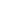 